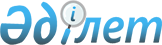 Об определении в Нуринском районе специально отведенных мест для выездной торговли
					
			Утративший силу
			
			
		
					Постановление акимата Нуринского района Карагандинской области от 13 мая 2011 года N 10/11. Зарегистрировано Управлением юстиции Нуринского района Карагандинской области 30 мая 2011 года N 8-14-145. Утратило силу постановлением акимата Нуринского района Карагандинской области от 29 марта 2016 года № 09/01      Сноска. Утратило силу постановлением акимата Нуринского района Карагандинской области от 29.03.2016 № 09/01 (вводится в действие по истечении десяти календарных дней после дня его официального опубликования).

      В соответствии с Законом Республики Казахстан от 23 января 2001 года "О местном государственном управлении и самоуправлении в Республике Казахстан", Законом Республики Казахстан от 12 апреля 2004 года "О регулировании торговой деятельности" и постановлением Правительства Республики Казахстан от 21 апреля 2005 года N 371 "Об утверждении Правил внутренней торговли", в целях продвижения продукции населению Нуринского района, акимат района ПОСТАНОВЛЯЕТ:

      1. Определить специально отведенные места для выездной торговли через автолавки и палатки с использованием специальных или специально оборудованных для торговли транспортных средств согласно приложению.

      2. Контроль за исполнением настоящего постановления возложить на заместителя акима Нуринского района Максутова Данияра Зарлыковича.

      3. Настоящее постановление вводится в действие по истечении десяти календарных дней после дня его официального опубликования.

 Специально отведенные места для выездной торговли через автолавки и палатки с использованием специальных или специально оборудованных для торговли транспортных средств
					© 2012. РГП на ПХВ «Институт законодательства и правовой информации Республики Казахстан» Министерства юстиции Республики Казахстан
				Аким района

С. Шайдаров

Приложение
к постановлению акимата района
N 10/11 от 13 мая 2011 годаN п/п

Место расположения

1

Село Акмешит улица Сейфуллина 3

2

Село Алгабас улица Сейфуллина

3

Село Ахмет ауылы улица Мира 3

4

Село Байтуган улица Ауезова (территория центрального парка)

5

Село Балыктыколь улица Бейбітшілік 2

6

Село Баршино улица Аблахатова 10

7

Село Жанбобек от улицы Уалиханова 13/1 до улицы Уалиханова 17

8

Село Жараспай улица Центральная 6

9

село Заречное от улицы Ленина 1 до ул Ленина 3

10

село Изенды улица Бокаева 13

11

село Кертынды улица Казыбек би (территория центрального парка)

12

Село Кобетей от улицы Жамбыла 6 до улицы Жамбыла 8

13

Поселок Киевка улица Кунаева 32 (возле торгового дома "Азия центр")

14

Поселок Киевка улица Тәуелсіздік (возле здания Народного банка)

15

село Карой улица Абая 22

16

село Куланотпес (территория центрального парка)

17

село Куланутпес улица Абылайхана 1

18

село Майоровка улица Майоровкая 40

19

село Мынбаева улица Центральная 19

20

село Пржевальское от улицы Ленина 2/1 до улицы Ленина 15

21

село Соналы улица Абая (территория центрального парка)

22

село Талдысай улица Сатпаева 9

23

село Тассуат улица Ленина 14

24

село Ткенекты от улицы Сейфуллина 1 до улицы Сейфуллина 20

25

село Шахтерское от улицы Строительная 1 до улицы Строительная 1а

26

Поселок Шубарколь улица Рыскулбекова 56

27

село Щербаковское улица Мира (площадь возле магазина "Бану")

